Kedves Hatodikosok! Az elmúlt héten befejeztük Fazekas Mihály: Lúdas Matyi című elbeszélő költeményét. Kérlek Benneteket, hogy az alábbi feladatsort oldjátok meg a héten: https://redmenta.com/LudasMatyiVassA feladatsor témazáró dolgozat, tehát egyszer tölthetitek ki, de korlátlan ideig dolgozhattok rajta. Sok sikert kívánunk: Ibi néni és Renáta néni A dolgozat után egy játékra hívlak benneteket. Olvassátok el az alábbi novellát, a végén megtaláljátok, mit kell(ene) csinálni. Max Lucado: Értékes vagyrajzfilm változat: https://www.youtube.com/watch?v=bwvevylcTYAA foltmanók kicsi, fából készült emberkék voltak. Mindannyian Éli fafaragómester keze alól kerültek ki. A mester műhelye messze fent a hegyen állt, ahonnan szép kilátás nyílt a foltmanók kicsi falujára. Mindegyik manó másmilyen volt. Egyiknek nagy volt az orra, a másiknak a szája. Némelyek magasak voltak, mások pedig alacsonyak. Egyesek kalapot hordtak, míg mások kabátot viseltek. Két dolog azonban közös volt bennük: ugyanaz a fafaragó készítette őket és ugyanabban a faluban laktak.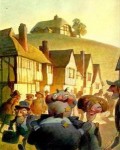 A foltmanók egész életükben, minden áldott nap matricákat osztogattak egymásnak. Minden manónak volt egy doboza tele arany csillag matricával, és egy másik doboza tele szürke pontokkal. Naphosszat a falut járták, és mást sem csináltak, mint csillagokat vagy pontokat ragasztgattak egymásra.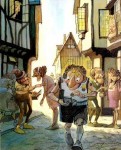 A csinosak és jóvágásúak, akik szépen csiszoltak és fényesre festettek voltak, mindig csillagot kaptak. De akik érdes fából készültek, vagy már pattogott róluk a festék, azok bizony csak szürke pontra számíthattak.A tehetségesek is csillagot kaptak. Némelyikük könnyedén a feje fölé emelt hatalmas fa rudakat vagy átugrott magas dobozok fölött. Mások bonyolult szavakat használtak vagy gyönyörű dalokat énekeltek. Őket mindenki elárasztotta csillaggal. Némely foltmanónak az egész testét csillagok borították! Persze mindig nagyon jól érezték magukat, amikor csillagot kaptak. Így aztán újabb és újabb dolgokat találtak ki, hogy ismét kiérdemeljék a csillagot. Mások viszont nem voltak olyan ügyesek. Nekik mindig csak szürke pont jutott.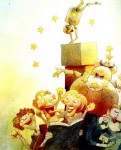 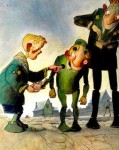 Pancsinelló is egy ilyen foltmanó volt. Próbált magasra ugrani, de mindig csak nagyot esett. Erre persze rögtön köré gyűltek néhányan, hogy ráragasszanak egy-egy szürke pontot. Néha eséskor megkarcolta a testét. Ilyenkor újabb pontokkal halmozták el.Aztán, ha megpróbálta kimagyarázni az esetet, biztos valamit bután fogalmazott meg, amiért persze még több pontot ragasztottak rá. Egy idő után olyan sok szürke pont lett rajta, hogy már az utcára sem mert kimenni. Félt, hogy valamit megint elügyetlenkedik, például elfelejt sapkát húzni, vagy belelép egy tócsába, és ezzel még több rossz pontot szerez. Sőt, néha már minden ok nélkül is ráragasztottak egy-egy szürke pontot, pusztán ezért, mert látták, hogy már úgyis olyan sok van rajta.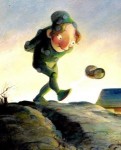 – Sok szürke pontot érdemel – mondogatták egymásnak. – Ő aztán tényleg nem jó foltmanó!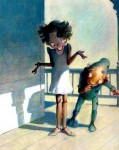 Egy idő után már maga Pancsinelló is elhitte ezt.– Nem vagyok jó foltmanó – gondolta.Amikor nagy ritkán kiment az utcára, csak olyan manókkal lófrált, akiken szintén sok szürke pont volt. Köztük jobban érezte magát.	Egy nap találkozott egy olyan manóval, aki egészen más volt, mint a többi. Nem volt rajta sem csillag, sem pont. Egyszerűen famanó volt. Lúciának hívták. Nem mintha az emberek nem ragasztottak volna rá matricákat – csak azok egyszerűen nem maradtak meg rajta! Némely manó emiatt felnézett rá és ragasztott rá egy csillagot. De a csillag leesett! Mások lenézték, mert nem volt egy csillaga sem, és raktak rá egy szürke pontot. Ám az is leesett!– Én is ilyen akarok lenni! – gondolta Pancsinelló. – Nem akarom, hogy mások jeleket rakjanak rám!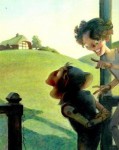 Megkérdezte a matrica nélküli famanót, hogyan lehetséges az, hogy neki nincs egyetlen matricája sem.– Ó, nem nagy ügy! – válaszolta Lúcia. – Egyszerűen csak mindennap meglátogatom Élit.– Élit?– Igen, Élit, a fafaragót. Jót ücsörgök a műhelyében.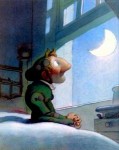 – De miért?– Majd megtudod! Menj el hozzá, fel a hegyre!Ezzel a matrica nélküli famanó megfordult és elment.– Szerinted egyáltalán szóba áll majd velem? – kiáltott utána Pancsinelló.De Lúcia ezt már nem hallotta meg.Így aztán Pancsinelló hazament. Leült az ablak elé, és nézte, hogyan rohangálnak ide-oda a manók, csillagokat és szürke pontokat osztogatva egymásnak. „Ez így nincs rendjén” – suttogta, és elhatározta, hogy elmegy Élihez. Felkapaszkodott a hegytetőre vezető keskeny ösvényen, és belépett a nagy műhelybe. Szeme-szája elállt a csodálkozástól az óriási bútorok láttán. A hokedli a feje búbjáig ért. Lábujjhegyre kellett állnia, hogy rálásson a munkapadra. A kalapács nyele olyan hosszú volt, mint az ő karja. Pancsinelló nyelt egy nagyot, és elindult kifelé.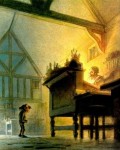 Ekkor meghallotta a nevét.– Pancsinelló! – hallatszott egy mély, erős hang.Pancsinelló megállt.– Pancsinelló! Örülök, hogy látlak! Gyere közelebb, hadd nézlek meg!Pancsinelló lassan megfordult, és ránézett a nagydarab, szakállas mesterre.– Te tudod a nevemet? – kérdezte a kis manó.– Persze, hogy tudom! Én alkottalak!Éli lehajolt, felemelte és maga mellé ültette a padra.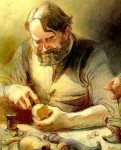 – Hm… – szólalt meg a mester elgondolkozva, miközben a szürke pontokat nézte. – Úgy látom, gyűjtöttél néhány rossz pontot!– Nem akartam, Éli! Tényleg nagyon próbáltam jó lenni!– Gyermekem, előttem nem kell védekezned. Én nem foglalkozom azzal, hogy mit gondolnak rólad a foltmanók.– Tényleg?– Tényleg. És neked sem kellene. Hát kik ők, hogy jó vagy rossz pontokat osztogassanak? Ők is ugyanolyan foltmanók, mint te. Amit ők gondolnak, az semmit sem számít, Pancsinelló. Csak az számít, amit én gondolok. És szerintem te nagyon értékes manó vagy!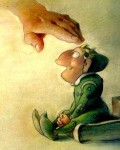 Pancsinelló felnevetett.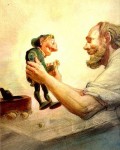 – Én értékes?! Ugyan mitől? Nem tudok gyorsan járni. Nem tudok magasra ugrani. A festék repedezik rajtam. Mit számítok én neked?Éli Pancsinellóra nézett, rátette kezét a kis favállakra, majd nagyon lassan így szólt:– Az enyém vagy! Ezért vagy értékes nekem.Pancsinellóra még soha senki nem nézett így – különösen nem az, aki alkotta őt. Nem is tudta, mit mondjon.– Mindennap vártam, hogy eljössz! – folytatta Éli.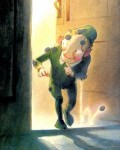 – Azért jöttem el, mert találkoztam valakivel, akin nem voltak matricák – mondta Pancsinelló.– Tudom. Mesélt rólad.– Rajta miért nem tapadnak meg a matricák?A fafaragó nagyon kedvesen beszélt:– Azért, mert elhatározta, hogy neki fontosabb az, amit én gondolok róla, mint az, amit mások. A matricák csak akkor ragadnak rád, ha hagyod.– Micsoda?– A matricák csak akkor ragadnak rád, ha fontosak neked. Minél jobban bízol az én szeretetemben, annál kevesebbet aggódsz a matricák miatt. Érted?– Hát, még nem nagyon…Éli elmosolyodott.– Idővel majd megérted. Most még tele vagy szürke pontokkal. Egyelőre elég, ha minden nap eljössz hozzám, hogy emlékeztethesselek rá, mennyire fontos vagy nekem.Éli letette Pancsinellót a földre.– Ne felejtsd el – mondta, miközben a foltmanó elindult az ajtó felé –, hogy nagyon értékes vagy, mert én alkottalak! És én sohasem hibázom!Pancsinelló nem állt meg, de magában ezt gondolta:– Azt hiszem, komolyan mondja!És miközben ezt gondolta, már le is gurult róla egy szürke pont.Forrás: Max Lucado: You Are Special (In: Punchinello and the Wemmicks)A játék menete a következő: Szeretnénk, ha ti is átéreznétek azt az örömöt és felszabadultságot, amit Pancsinelló érzett, minél több „szürke pöttytől” szabadulnátok meg, azaz elengednétek és elfogadnátok olyan tulajdonságaitokat, amellyel nem vagytok elégedettek. Ezt csak úgy lehet, ha szembesültök azzal a sok pozitív tulajdonsággal, amelyet a többiek látnak Bennetek.  A játék – mint minden játék – akkor jó, ha önkéntes, úgyhogy természetesen nem kötelező, a részvétel rajtad múlik. Ha van kedved hozzá, akkor vegyél a kezedbe egy fehér papírt vagy nyiss meg egy word dokumentumot. (Amelyik számodra könnyebb.) Írd le az osztálynévsort! Minden társad (és saját magad!) neve mellé is írj legalább két olyan tulajdonságot, ami miatt felnézel rá, tiszteled, becsülöd! (ez gyakorlatilag bármi lehet: szépen írsz, jól focizol, szépen rajzolsz, szeretem a humorod, szép a mosolyod, ami eszedbe jut róla) Emlékeztessünk mindenkit arra, hogy milyen fontos nekünk és milyen értékes! Ha megvan ez az írás, minden osztálytársad mellé írtál legalább két tulajdonságot, akkor még egy dolgod van: a legaljára írd le azt a tulajdonságodat, amitől szeretnél elköszönni: ledobod magadról a szürke pöttyöt, elengeded, hogy más esetleg emiatt piszkálhat. Ez nem kerül nyilvánosságra. (A feladatnak ez a része is önkéntes, természetesen.) Amikor készen vagy, küldd el nekem ezt a word dokumentumot vagy fényképet a listádról – de NE A KÖZPONTI, hanem a doroszi.renata@gmail.com címre! Nincs más dolgod, mint megvárni a válaszlevelem.  Fontos gyakorlati tudnivalók: Ez egy játék, amit ha jól csinálunk, akkor örömet okozunk mindenkinek. (… mint a karácsonyi szeretetlánccal) Úgy érezzük, hogy most, ebben a nehéz szituációban erre különösképpen szüksége van mindenkinek.  Ha Te úgy gondolod, hogy nem szeretnél benne részt venni, azt is tiszteletben tartjuk, nem kötelező a részvétel. A gyakorlatban: ha nem írsz a többieknek, te sem kapsz semmit. Ezzel számolj. Figyelj, kérlek, az olvasható írásra, a jó minőségű fotóra, mert ezáltal megkönnyíted a munkámat és gyorsabban elkészül számodra az eredmény! A társad neve mellé írt tulajdonságnál figyelj arra, hogy mindenképp pozitív legyen! Nem kell hosszú mondatokat írni, elég csak egy-egy tulajdonság. Természetesen a társad a szerzők neve nélkül, egyben fogja megkapni az eredményt (mint a szeretetláncnál). Az a „szürke pötty”, amit ledobsz magadról, az nem kerül nyilvánosságra. Ha nem jut eszedbe az osztálynévsor, akkor vagy a Krétában kereshetitek, vagy egyszerűbb, ha írtok nekem egy mailt és küldök egy gépelt, word dokumentumot a névsorral. Ha ezt választod, írj egy mailt nekem. Várom az e-maileket! Renáta néni Sok sikert kívánunk mindenkinek! Sok szeretettel: Ibi néni és Renáta néni